JURNAL PENELITIAN DOSEN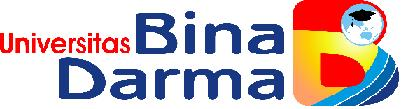 Aplikasi Perdagangan Elektronik (E-Commerce) Pada Usaha Kecil MenengahDi Kota PalembangPENGUSULEka Puji Agustini, S.Kom., M.M.DIBIAYAI DIPA KOPERTIS WILAYAH IINo. 0691/023-04.2.01/06/2012KOPERTIS WILAYAH IIFAKULTAS ILMU KOMPUTERUNIVERSITAS BINA DARMA PALEMBANGNOVEMBER 2012